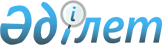 Ақжар аудандық мәслихатының 2021 жылғы 6 қаңтардағы № 66-19 "2021-2023 жылдарға арналған Ақжар ауданы Ұялы ауылдық округінің бюджетін бекіту туралы" шешіміне өзгерістер енгізу туралыСолтүстік Қазақстан облысы Ақжар аудандық мәслихатының 2021 жылғы 10 тамыздағы № 8-6 шешімі
      ШЕШТІ:
      1. Ақжар аудандық мәслихатының "2021-2023 жылдарға арналған Ақжар ауданы Ұялы ауылдық округінің бюджетін бекіту туралы" 2021 жылғы 6 қаңтардағы № 66-19 шешіміне (Нормативтік құқықтық актілерді мемлекеттік тіркеу тізілімінде № 6987 болып тіркелді) мынадай өзгерістер енгізілсін:
      1- тармақ жаңа редакцияда жазылсын:
      "1. 2021-2023 жылдарға арналған Ақжар ауданы Ұялы ауылдық округінің бюджеті осы шешімге тиісінше 1, 2 және 3 қосымшаларға сәйкес, 2021 жылға келесі көлемдерде бекітілсін:
      1) кірістер – 22 724,3 мың теңге:
      салықтық түсімдер – 6 144,3 мың теңге;
      салықтық емес түсімдер – 0 мың теңге;
      негізгі капиталды сатудан түсетін түсімдер – 0 мың теңге;
      трансферттер түсімі – 16 580 мың теңге;
      2) шығындар – 30 972,2 мың теңге; 
      3) таза бюджеттік кредиттеу – 0 мың теңге, соның ішінде:
      бюджеттік кредиттер – 0 мың теңге;
      бюджеттік кредиттерді өтеу – 0 мың теңге;
      4) қаржы активтерімен операциялар бойынша сальдо - 0 мың теңге:
      қаржы активтерін сатып алу - 0 мың теңге;
      мемлекеттің қаржы активтерін сатудан түсетін түсімдер - 0 мың теңге;
      5) бюджет тапшылығы (профициті) – -8 247,9 мың тенге;
      6) бюджет тапшылығын қаржыландыру (профицитін пайдалану) – 8 247,9 мың тенге:
      қарыздар түсімі - 0 мың теңге;
      қарыздарды өтеу – 0 мың теңге;
      бюджет қаражатының пайдаланылатын қалдықтары – 8 247,9 мың теңге.";
      көрсетілген шешімнің 1 қосымшасы осы шешімнің қосымшасына сәйкес жаңа редакцияда жазылсын;
      2. Осы шешім 2021 жылдың 1 қаңтарынан бастап қолданысқа енгізіледі. Ақжар ауданы Ұялы ауылдық округінің 2021 жылға арналған бюджеті
					© 2012. Қазақстан Республикасы Әділет министрлігінің «Қазақстан Республикасының Заңнама және құқықтық ақпарат институты» ШЖҚ РМК
				
      Ақжар аудандық мәслихат хатшысы 

А. Хоршат
Солтүстік Қазақстан облысыАқжар аудандық мәслихатының2021 жылғы 10 тамыздағы№ 8-6 шешімінеқосымшаСолтүстік Қазақстан облысыАқжар аудандық мәслихатының2021 жылғы 6 қаңтардағы№ 66-19 шешіміне1 қосымша
Санаты
Сыныбы
Кіші сыныбы
Атауы
Сомасы 

мың теңге
І. Кірістер
22724,3
1
Салықтық түсімдер
6144,3
01
Табыс салығы 
3836,3
2
Жеке табыс салығы 
3836,3
04
Меншікке салынатын салықтар
2308
1
Мүлікке салынатын салықтар
24
3
Жер салығы
125
4
Көлiк құралдарына салынатын салық
2159
4
Трансферттер түсімі
16580
02
Мемлекеттiк басқарудың жоғары тұрған органдарынан түсетiн трансферттер
16580
3
Аудандардың (облыстық маңызы бар қаланың) бюджетінен трансферттер
16580
Атауы
Атауы
Атауы
Атауы
Сомасы мың теңге
Функционалдық топ
Функционалдық топ
Функционалдық топ
Функционалдық топ
Сомасы мың теңге
Бюджеттік бағдарламалардың әкімшісі
Бюджеттік бағдарламалардың әкімшісі
Бюджеттік бағдарламалардың әкімшісі
Сомасы мың теңге
Бағдарлама
Бағдарлама
Сомасы мың теңге
II. Шығындар
30972,2
01
Жалпы сипаттағы мемлекеттік қызметтер
15575
124
Аудандық маңызы бар қала, ауыл, кент, ауылдық округ әкімінің аппараты
15575
001
Аудандық маңызы бар қала, ауыл, кент, ауылдық округ әкімінің қызметін қамтамасыз ету жөніндегі қызметтер
15575
07
Тұрғын үй-коммуналдық шаруашылық
13897
124
Аудандық маңызы бар қала, ауыл, кент, ауылдық округ әкімінің аппараты
13897
014
Елді мекендерді сумен қамту
3510
008
Елді мекендердегі көшелерді жарықтандыру
1250
009
Елді мекендердің санитариясын қамтамасыз ету
1387
011
Елді мекендерді абаттандыру және көгаландыру
7750
13
Басқалар
1500
124
Аудандық маңызы бар қала, ауыл, кент, ауылдық округ әкімінің аппараты
1500
040
Өңірлерді дамытудың 2025 жылға дейінгі мемлекеттік бағдарламасы шеңберінде өңірлерді экономикалық дамытуға жәрдемдесу бойынша шараларды іске асыруға ауылдық елді мекендерді жайластыруды шешуге арналған іс-шараларды іске асыру
1500
14
Борышқа қызмет көрсету
0,2
124
Аудандық маңызы бар қала, ауыл, кент, ауылдық округ әкімінің аппараты
0,2
042
Қаладағы ауданның, аудандық маңызы бар қаланың, ауылдың, кенттің, ауылдық округ әкімі аппаратының аудандық (облыстық маңызы бар қаланың) бюджеттен қарыздар бойынша сыйақылар мен өзге де төлемдерді төлеу бойынша борышына қызмет көрсету
0,2
ІІІ. Таза бюджеттік кредиттеу
0
ІV. Қаржы активтерімен операциялар бойынша сальдо
0
Қаржы активтерін сатып алу
0
Мемлекеттің қаржы активтерін сатудан түсетін түсімдер
0
V. Бюджет тапшылығы (профициті)
-8247,9
VІ. Бюджет тапшылығын қаржыландыру (профицитін пайдалану)
8247,9
Санаты
Сыныбы
Кіші сыныбы
Атауы
Сомасы 

мың теңге
8
Бюджет қаражатының пайдаланылатын қалдықтары
8247,9
01
Бюджет қаражаты қалдықтары
8247,9
1
Бюджет қаражатының бос қалдықтары
8247,9